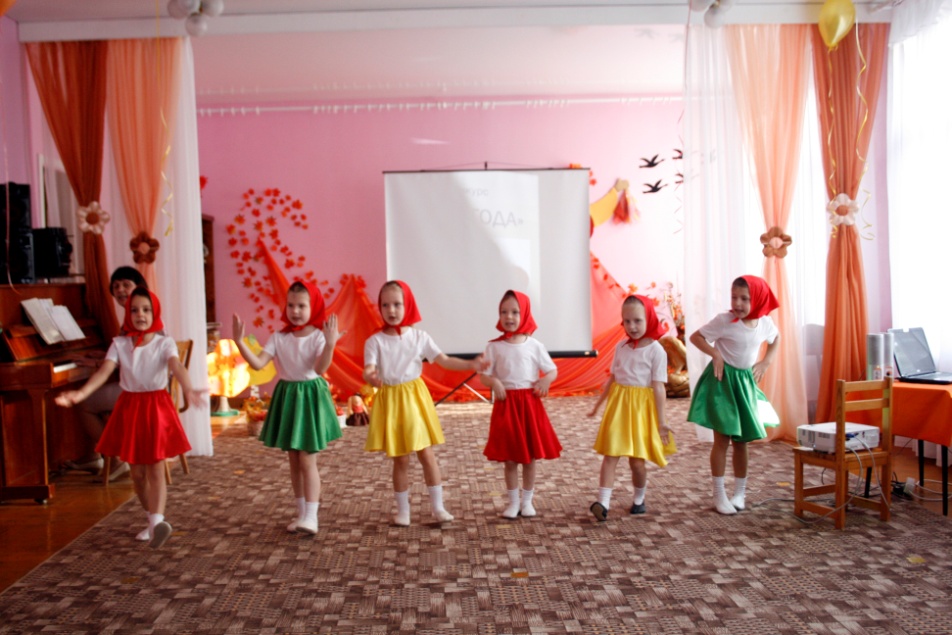        24 октября 2016 года на базе МБДОУ «Детский сад № 25 г. Выборга» стартовал муниципальный этап конкурса педагогического мастерства «Воспитатель года - 2017», в котором участвуют    восемь  педагогов  из восьми  дошкольных образовательных организаций города Выборга и Выборгского района. 	Данный конкурс проводится ежегодно комитетом образования администрации муниципального образования «Выборгский район» Ленинградской области среди педагогов дошкольных образовательных организаций  в целях  повышения престижа и статуса педагога дошкольной образовательной организации в обществе, расширения диапазона профессионального общения, формирования общественного представления о творчески работающих педагогах, развития инноваций в образовании, пропаганды и распространения передового педагогического опыта        Конкурс – это всегда волнение, творческий азарт, вдохновение. И  главное это  профессиональные, творческие педагоги.Надеемся, что конкурс откроет для участников новое видение педагогической профессии, принесет массу положительных эмоций, творческого запала на многие годы и позволит найти новые пути самореализации.Удачи и  успехов  вам, коллеги!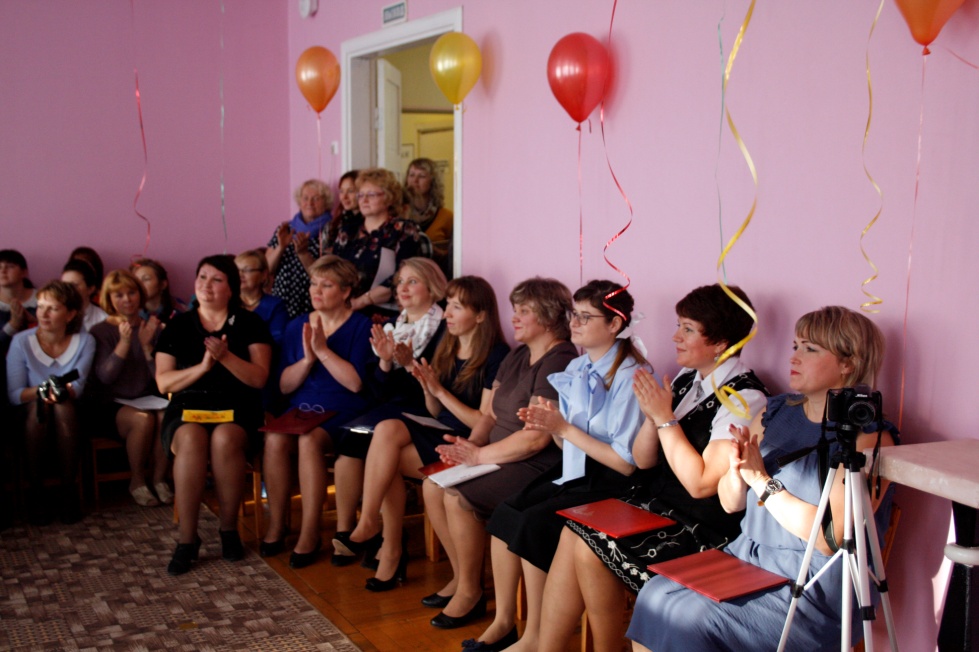 Участники  муниципального этапа конкурса «Воспитатель года – 2017»– 8 педагогов  дошкольных  образовательных  организаций.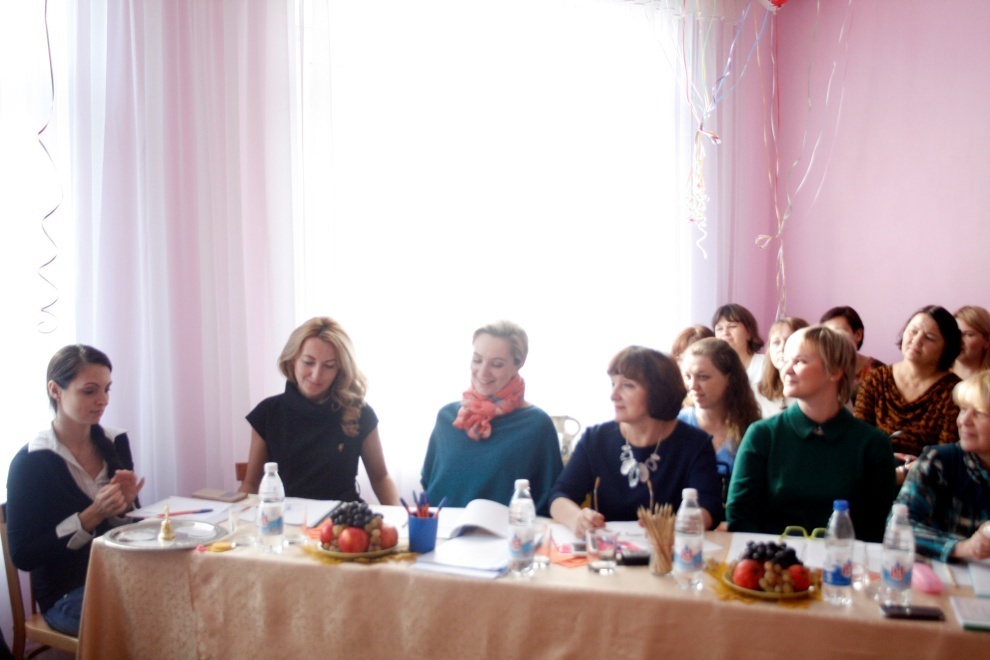 Жюри  муниципального этапа конкурса  «Воспитатель  года - 2017» Участники  конкурса  «Воспитатель года» в 2016 году во  время  проведенияI этапа  конкурса Презентация на тему «Визитная  карточка».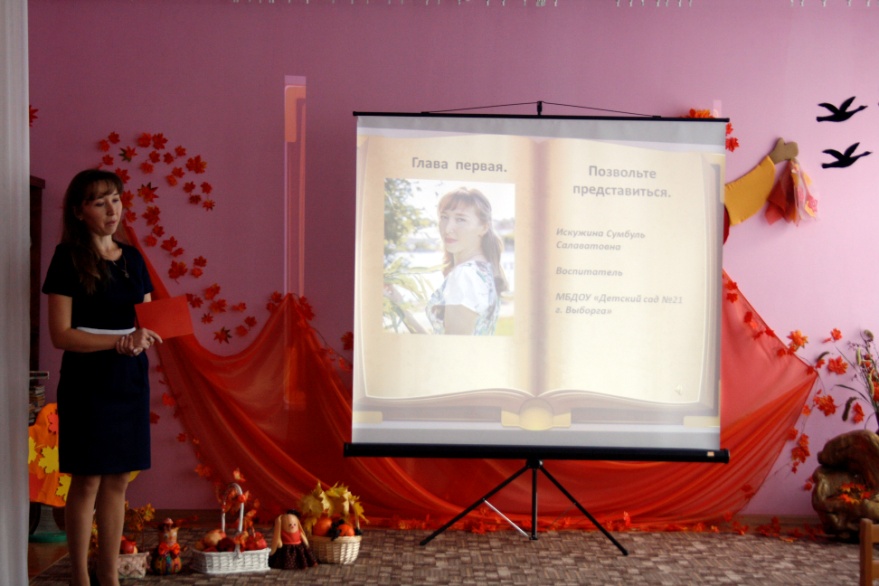 Искужина Сумбуль СалаватовнаВоспитатель МБДОУ «Детский сад № 21 г. Выборга»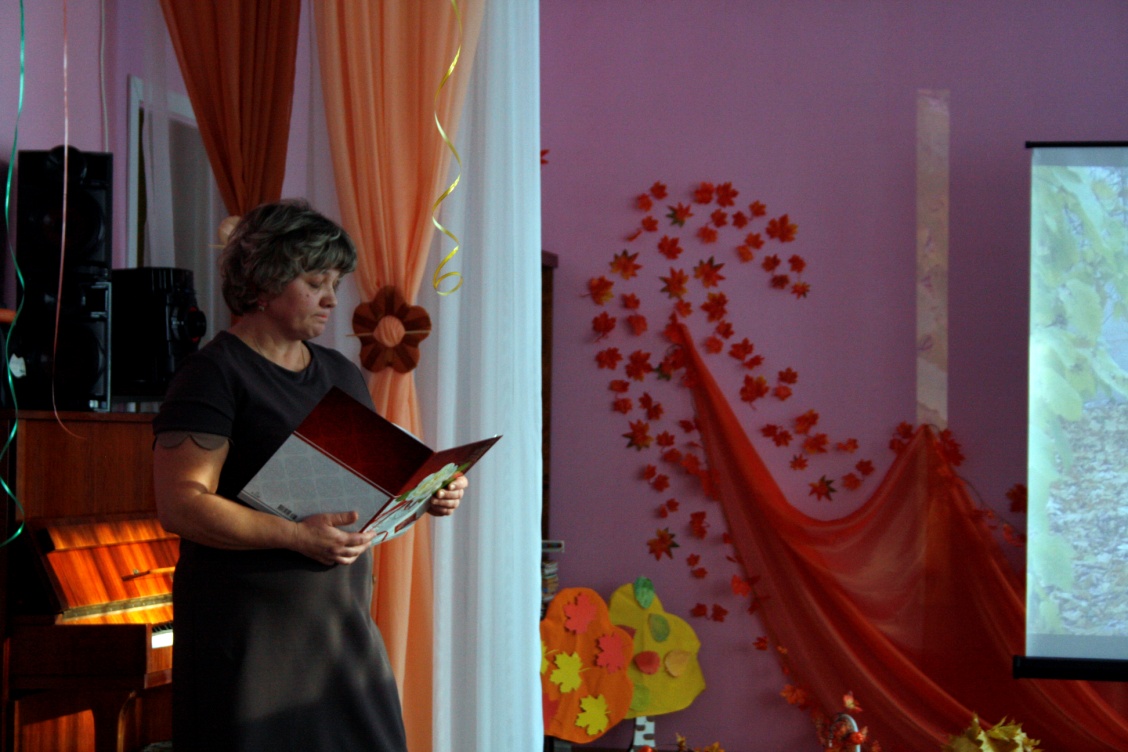 Куровская Марианна ЮрьевнаВоспитатель МБДОУ «Детский сад № 2 п. Рощино»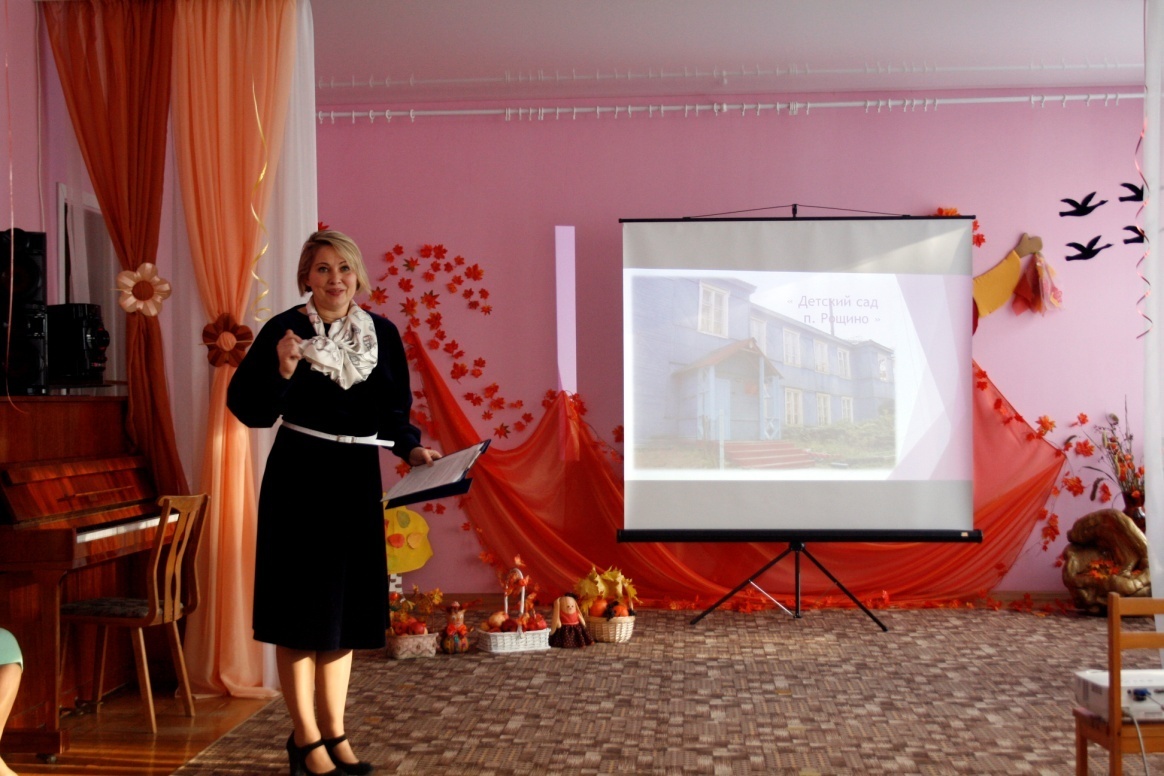 Костикова Наталья ГеннадьевнаВоспитатель МБДОУ «Детский сад № 1 п. Рощино»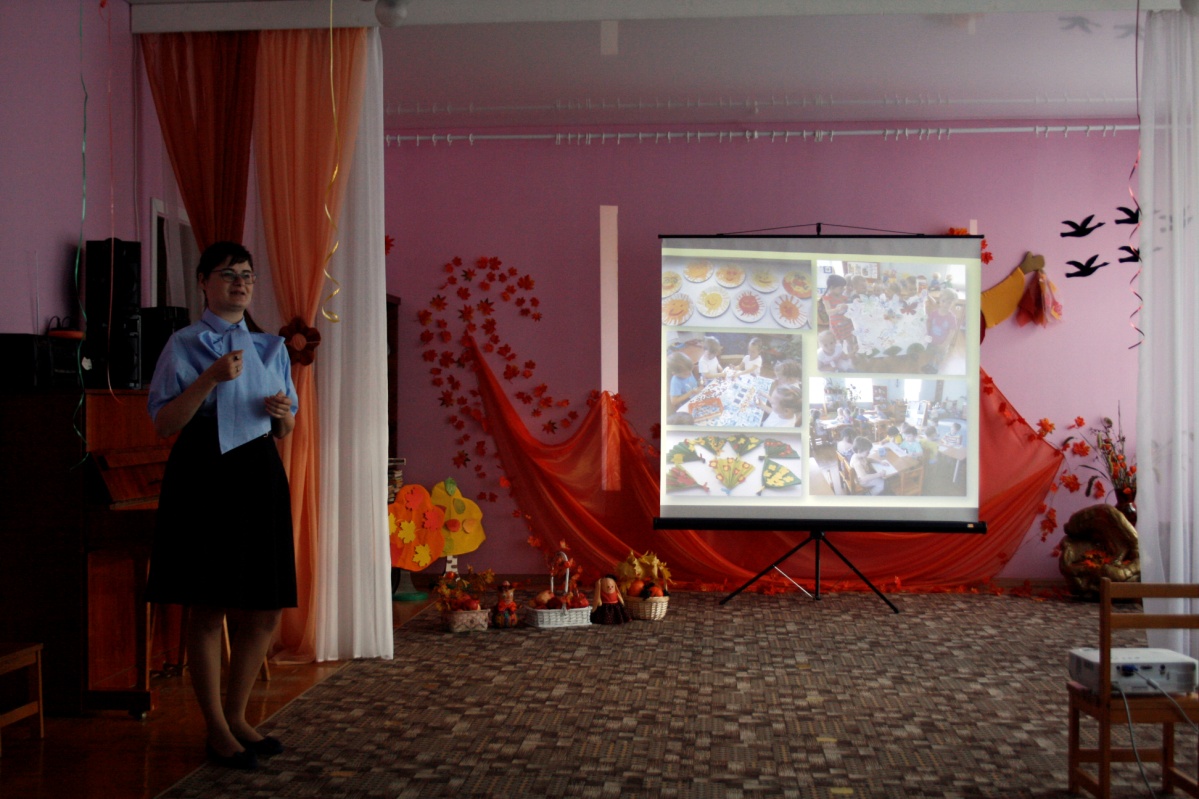 Егорова Алиса ВладимировнаВоспитатель МБДОУ «Детский сад № 22 г. Выборга»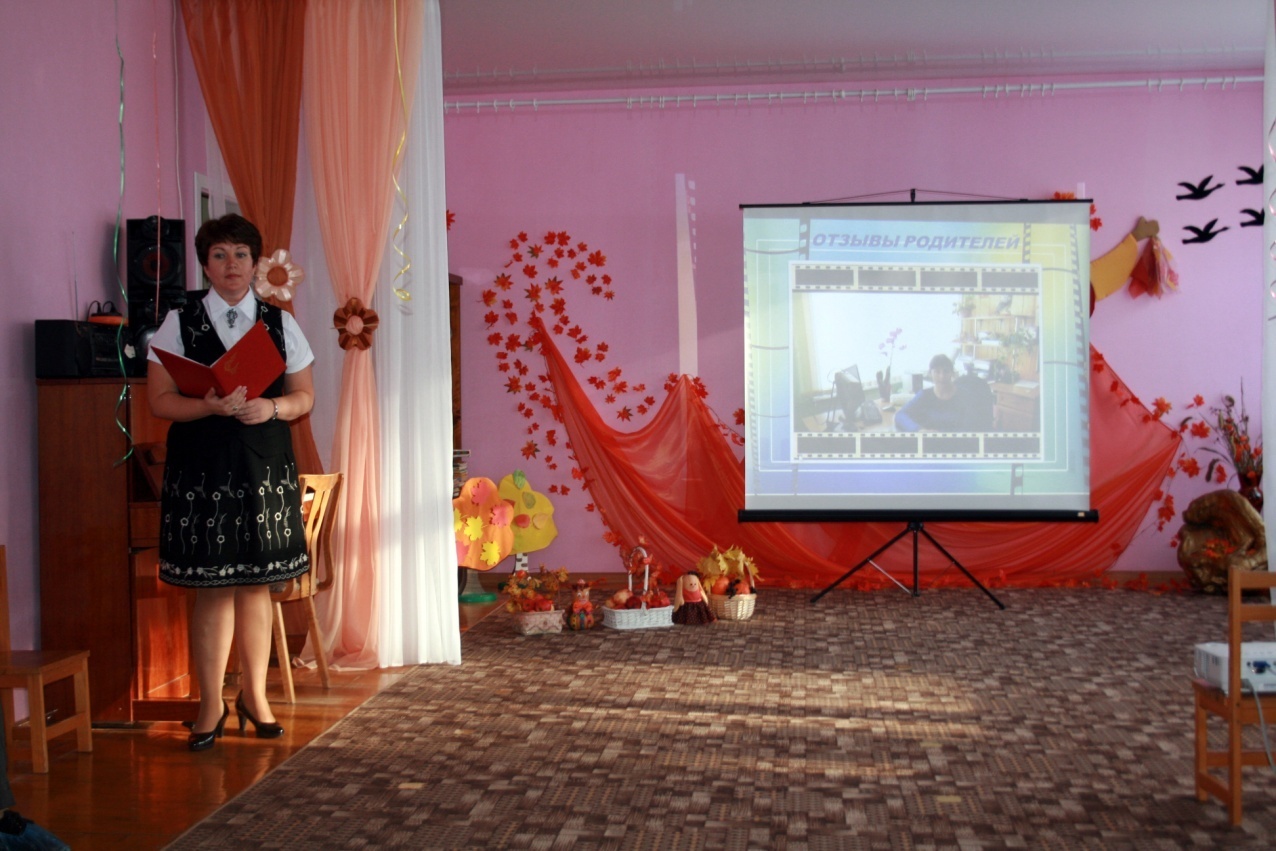 Румянцева Снежана ГеоргиевнаВоспитатель МБДОУ «Детский сад г. Каменогорска»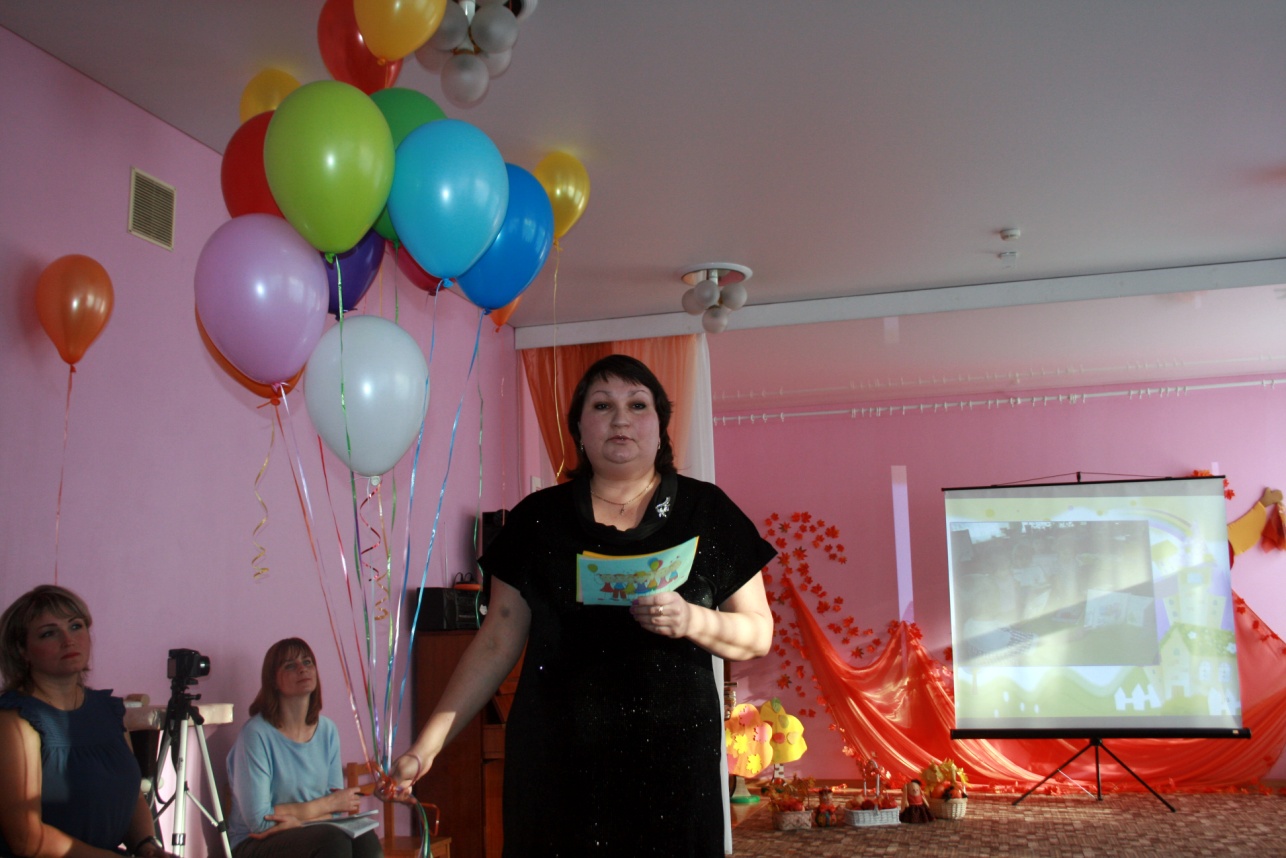 Кулаженкова Татьяна ПетровнаВоспитатель «МБДОУ «Детский сад № 31 г. Выборга»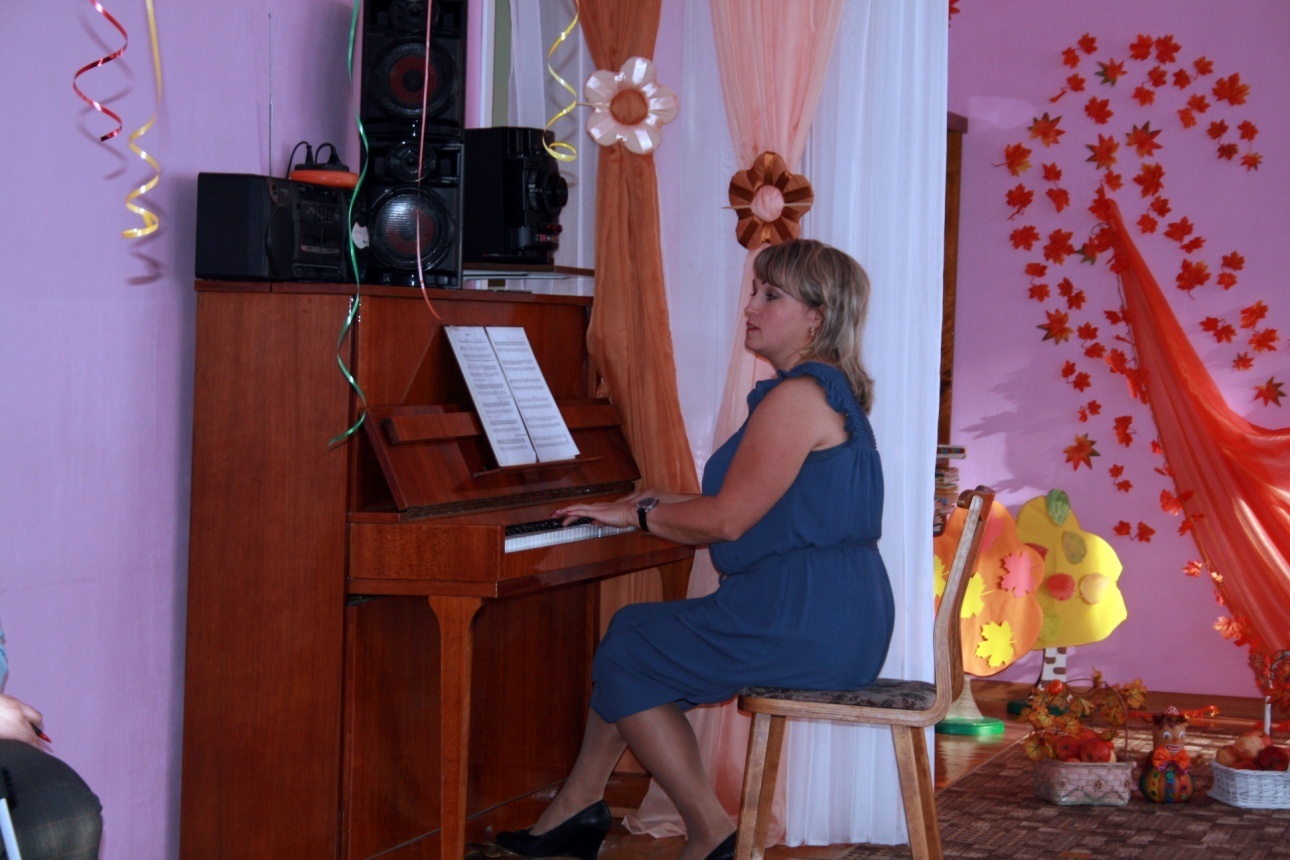 Мурадова Анна ВикторовнаМузыкальный руководитель МБДОУ «Детский сад п. Возрождение»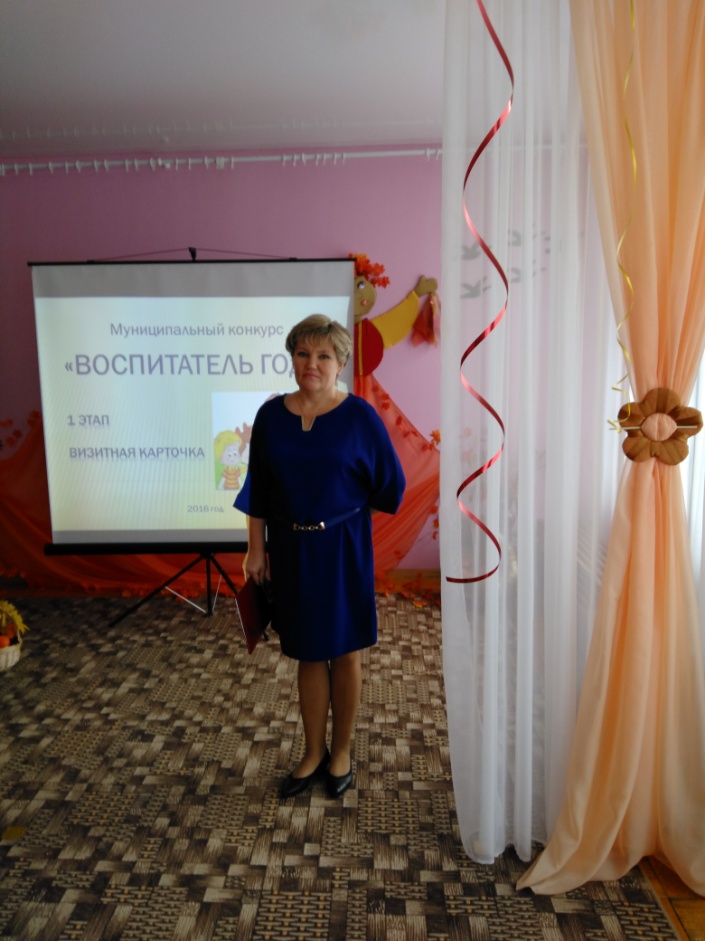 Елисеева Наталия ВикторовнаВоспитатель МБОУ «Гончаровская СОШ» дошкольное отделениеГрафик  проведения  муниципального этапа  конкурса педагогического  мастерства«Воспитатель  года - 2017» ГрафикII муниципального этапа конкурса «Воспитатель года – 2017»«Совместная  деятельность с детьми дошкольного возраста в незнакомой аудитории»(На базе МБДОУ «Детский сад № 25 г. Выборга», ул. Макарова, д. 6)Этапы конкурсаВремя и место проведенияI этап«Визитная карточка» - презентация участников конкурса24.10. 2016г. в 13.00МБДОУ «Детский сад № 25»(г. Выборг, ул. Макарова, д. 6)II этапОрганизация совместной деятельности с детьми дошкольного возраста (в незнакомой аудитории)С 07. 11 по 14. 11.2016 г. (по графику)МБДОУ «Детский сад № 25»(г. Выборг, ул. Макарова, д. 6)III этап1 мероприятие «Беседа с родителями»18.11.2016 г. в 10.00МБДОУ «Детский сад № 25»(г. Выборг, ул. Макарова, д. 6)III этап2  мероприятие «Мастер-класс»23.11. 2016 г. в 10.00МБДОУ «Детский сад № 25»(г. Выборг, ул. Макарова, д. 6)Церемония награждения(декабрь)Церемония награждения(декабрь)ДатаВремяФ.И.О. педагогаВозраст детейТема совместной деятельностипомещение08. 11 .20169.00-9.15Румянцева Снежана ГеоргиевнаВторая младшая группаТема: «Волшебные пальчики» (Познавательное направление)групповое08. 11 .20169.25 – 9.45Куровская Марианна ЮрьевнаГруппа среднего возрастаТема:«Капустник» (интегрированная совместная деятельность)музыкальный зал08. 11 .20169.55 – 10.20Егорова Алиса ВладимировнаГруппа старшего возрастаТема:  Прогулка в осенний лес(рисование пейзажных мотивов)групповое08. 11 .201610.30 – 11.00Кулаженкова Татьяна ПетровнаПодготовительная к школе группаТема: Осень бывает разной»(использование нетрадиционных техник изодеятельности)музыкальный зал09.11. 2016СамоанализСамоанализСамоанализСамоанализСамоанализ09.11. 20169.00-9.20Искужина Сумбуль СалаватовнаГруппа среднего возрастаТема: игра-путешествие по сказке»Гуси-лебеди» с использованием театрализованных игрмузыкальный зал09.11. 20169.30 – 9.50Елисеева Наталия ВикторовнаГруппа среднего возрастаТема: Во саду ли, в огороде»(интегрированная совместная деятельность)групповое09.11. 201610.00 – 10.25Мурадова Анна ВикторовнаГруппа старшего возрастаТема: «Город звуков» (использование элементов экспериментирования в музыкальной деятельности с детьми»музыкальный зал09.11. 201610.35 – 11.00Костикова Наталья ГеннадьевнаГруппа старшего возрастаТема: Волшебная книга сказок» (речевое направление с элементами театрализации)музыкальный зал09.11. 2016СамоанализСамоанализСамоанализСамоанализСамоанализ